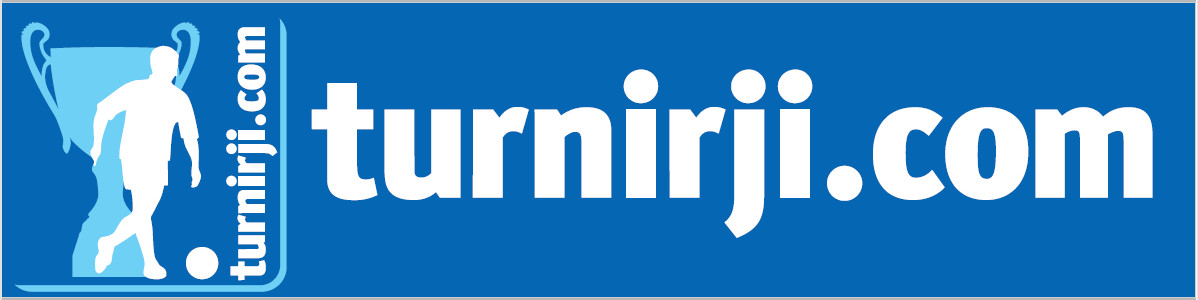 PRIJAVA EKIPEPRIJAVA EKIPEEKIPA:#IME IN PRIIMEKVratarVratarIgralecIgralecIgralecIgralecIgralecIgralecIgralecIgralecIgralecIgralecIgralecIgralecVODJA EKIPEIme in priimek:GSM:E-mail:Kraj: Datum: 